 Computer Programming Occupations 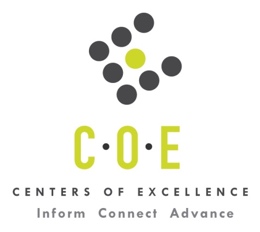 Labor Market Information ReportCity College of San FranciscoPrepared by the San Francisco Bay Center of Excellence for Labor Market ResearchMarch 2019RecommendationBased on all available data, there appears to be a significant undersupply of Computer Programming workers compared to the demand for this cluster of occupations in the Bay region and in the Mid-Peninsula sub-region (San Francisco and San Mateo Counties). There is a projected annual gap of about 14,048 students in the Bay region and 5,505 students in the Mid-Peninsula Sub-Region.This report also provides student outcomes data on employment and earnings for programs on TOP 0707.10 - Computer Programming in the state and region. It is recommended that these data be reviewed to better understand how outcomes for students taking courses on this TOP code compare to potentially similar programs at colleges in the state and region, as well as to outcomes across all CTE programs at City College of San Francisco (CCSF) and in the region. IntroductionThis report profiles Computer Programming Occupations in the 12 county Bay region and in the Mid-Peninsula sub-region for the revision to an existing program at City College of San Francisco. Labor market information (LMI) is not available at the eight-digit SOC Code level for Web Administrators (15-1199.03) or Software Quality Assurance Engineers and Testers (15-1199.01), therefore, the data shown in Tables 1 and 2 is for Computer Occupations, All Other (at the six digit SOC level) and likely overstates demand for Web Administrators and Software Quality Assurance Engineers and Testers.  Tables 3, 4, 6, 9, 10 and 11 use job postings data from Burning Glass at the eight-digit SOC Code level for these two occupations.Occupational DemandTable 1. Employment Outlook for Computer Programming Occupations in Bay RegionSource: EMSI 2019.1Bay Region includes Alameda, Contra Costa, Marin, Monterey, Napa, San Benito, San Francisco, San Mateo, Santa Clara, Santa Cruz, Solano and Sonoma CountiesTable 2. Employment Outlook for Computer Programming Occupations in Mid-Peninsula Sub-RegionSource: EMSI 2019.1Mid-Peninsula Sub-Region includes San Francisco and San Mateo CountiesJob Postings in Bay Region and Mid-Peninsula Sub-RegionTable 3. Number of Job Postings by Occupation for latest 12 months (Feb 2018 - Jan 2018)Source: Burning GlassTable 4. Top Job Titles for Computer Programming Occupations for latest 12 months (Feb 2018 - Jan 2018)Source: Burning GlassIndustry ConcentrationTable 5. Industries hiring Computer Programming Workers in Bay RegionSource: EMSI 2019.1Table 6. Top Employers Posting Computer Programming Occupations in Bay Region and Mid-Peninsula Sub-Region (Feb 2018 - Jan 2018)Source: Burning GlassEducational SupplyThere are 14 community colleges in the Bay Region issuing 324 awards on average annually (last 3 years) on TOP 0707.10 - Computer Programming.  There are two colleges in the Mid-Peninsula Sub-Region issuing 56 awards on average annually (last 3 years) on this TOP code.Table 7. Awards on TOP 0707.10 - Computer Programming in the Bay RegionSource: IPEDS, Data Mart and LaunchboardNOTE: Headcount of students who took one or more courses is for 2016-17. The annual average for awards is 2014-17 unless there are only awards in 2016-17. The annual average for other postsecondary is for 2013-16.Gap AnalysisBased on the data included in this report, there is a large labor market gap in the Bay region with 14,372 annual openings for the Computer Programming occupational cluster and 324 annual (3-year average) awards for an annual undersupply of 14,048 students. In the Mid-Peninsula Sub-Region, there is also a large gap with 5,561 annual openings and 56 annual (3-year average) awards for an annual undersupply of 5,505 students.Student OutcomesTable 8. Four Employment Outcomes Metrics for Students Who Took Courses on TOP 0707.10 - Computer ProgrammingSource: Launchboard Pipeline (version available on 2/20/19)Skills, Certifications and EducationTable 9. Top Skills for Computer Programming Occupations in Bay Region (Feb 2018 - Jan 2018)Source: Burning GlassTable 10. Certifications for Computer Programming Occupations in the Bay Region (Feb 2018 - Jan 2018)Note: 96% of records have been excluded because they do not include a certification. As a result, the chart below may not be representative of the full sample.Source: Burning GlassTable 11. Education Requirements for Computer Programming Occupations in Bay Region Note: 49% of records have been excluded because they do not include a degree level. As a result, the chart below may not be representative of the full sample.Source: Burning GlassMethodologyOccupations for this report were identified by use of skills listed in O*Net descriptions and job descriptions in Burning Glass. Labor demand data is sourced from Economic Modeling Specialists International (EMSI) occupation data and Burning Glass job postings data. Educational supply and student outcomes data is retrieved from multiple sources, including CTE Launchboard and CCCCO Data Mart.SourcesO*Net OnlineLabor Insight/Jobs (Burning Glass) Economic Modeling Specialists International (EMSI)  CTE LaunchBoard www.calpassplus.org/Launchboard/ Statewide CTE Outcomes SurveyEmployment Development Department Unemployment Insurance DatasetLiving Insight Center for Community Economic DevelopmentChancellor’s Office MIS systemContactsFor more information, please contact:Doreen O’Donovan, Data Research Analyst, for Bay Area Community College Consortium (BACCC) and Centers of Excellence (CoE), doreen@baccc.net or (831) 479-6481John Carrese, Director, San Francisco Bay Center of Excellence for Labor Market Research, jcarrese@ccsf.edu or (415) 267-6544Web Developers (SOC 15-1134): Design, create, and modify Web sites.  Analyze user needs to implement Web site content, graphics, performance, and capacity.  May integrate Web sites with other computer applications.  May convert written, graphic, audio, and video components to compatible Web formats by using software designed to facilitate the creation of Web and multimedia content.  Excludes “Multimedia Artists and Animators” (27-1014).Entry-Level Educational Requirement: Associate's degreeTraining Requirement: NonePercentage of Community College Award Holders or Some Postsecondary Coursework: 25%Software Developers, Applications (SOC 15-1132): Develop, create, and modify general computer applications software or specialized utility programs.  Analyze user needs and develop software solutions.  Design software or customize software for client use with the aim of optimizing operational efficiency.  May analyze and design databases within an application area, working individually or coordinating database development as part of a team.  May supervise computer programmers.Entry-Level Educational Requirement: Bachelor's degreeTraining Requirement: NonePercentage of Community College Award Holders or Some Postsecondary Coursework: 13%Computer Programmers (SOC 15-1131): Create, modify, and test the code, forms, and script that allow computer applications to run.  Work from specifications drawn up by software developers or other individuals.  May assist software developers by analyzing user needs and designing software solutions.  May develop and write computer programs to store, locate, and retrieve specific documents, data, and information.Entry-Level Educational Requirement: Bachelor's degreeTraining Requirement: NonePercentage of Community College Award Holders or Some Postsecondary Coursework: 21%Computer Occupations, All Other (SOC 15-1199): All computer occupations not listed separately.  Excludes “Computer and Information Systems Managers” (11-3021), “Computer Hardware Engineers” (17-2061), “Electrical and Electronics Engineers” (17-2070), “Computer Science Teachers, Postsecondary” (25-1021), “Multimedia Artists and Animators” (27-1014), “Graphic Designers” (27-1024), “Computer Operators” (43-9011), and “Computer, Automated Teller, and Office Machine Repairs” (49-2011).Entry-Level Educational Requirement: Bachelor's degreeTraining Requirement: NonePercentage of Community College Award Holders or Some Postsecondary Coursework: 35%Occupation 2017 Jobs2022 Jobs5-Yr Change5-Yr % Change5-Yr Open-ingsAverage Annual Open-ings10% Hourly WageMedian Hourly WageWeb Developers10,30612,2421,937 19%5,8021,160$20.83 $38.90 Software Developers, Applications89,372109,87220,499 23%51,39110,278$38.68 $62.13 Computer Programmers14,33315,083751 5%5,5661,113$27.79 $48.80 Computer Occupations, All Other19,73121,9722,242 11%9,1011,820$26.99 $53.32 Total133,741159,17025,428 19%71,85914,372$34.42 $57.61 Occupation 2017 Jobs2022 Jobs5-Yr Change5-Yr % Change5-Yr Open-ingsAverage Annual Open-ings10% Hourly WageMedian Hourly WageWeb Developers4,3125,3131,001 23%2,636527$23.13 $48.17 Software Developers, Applications29,46438,1398,675 29%19,1093,822$39.89 $65.99 Computer Programmers4,7915,343552 12%2,147429$27.27 $49.36 Computer Occupations, All Other7,8989,0461,147 15%3,912782$28.37 $53.70 TOTAL46,46557,84011,376 24%27,8045,561$35.07 $60.53 OccupationBay RegionMid-PeninsulaSoftware Developers, Applications (15-1132.00)103,48838,437Web Developers (15-1134.00)24,61510,967Software Quality Assurance Engineers and Testers (15-1199.01)12,1863,915Computer Programmers (15-1131.00)4,5741,460Web Administrators (15-1199.03)358159Total145,22154,938Common TitleBayMid-PeninsulaCommon TitleBayMid-PeninsulaSoftware Development Engineer32,19713,168Engineer1,514569Java Developer7,2811,845Applications Developer1,447577Devops Engineer3,7331,303Android Developer1,409564Applications Engineer2,873750Principal Software Engineer1,223564Quality Assurance Engineer2,856848User Interface (UX)/User Experience (UX) Designer1,131481User Experience (UX) Designer2,6671,303Senior Engineer1,101628Software Developer2,570878PHP Developer1,063297Java Engineer2,553850iOS Developer1,055459Front End Developer1,826705Senior Devops Engineer1,002471Python Developer1,819487.Net Developer950347Developer1,697571Software Engineering Manager837387Senior Developer1,623654Software Quality Assurance Engineer788168User Interface (UI) Developer1,601437Quality Assurance Analyst745366Web Developer1,587595Software Architect689247Industry – 6 Digit NAICS (No. American Industry Classification) CodesJobs in Industry (2017)Jobs in Industry (2022)% Change (2017-22)% in Industry (2017)Custom Computer Programming Services (541511)29,76230,64619%22.2%Computer Systems Design Services (541512)18,41318,68516%13.6%Internet Publishing and Broadcasting and Web Search Portals (519130)17,18218,20841%13.2%Software Publishers (511210)15,11715,98226%11.6%Electronic Computer Manufacturing (334111)7,0857,34912%5.3%Data Processing, Hosting, and Related Services (518210)4,8665,27639%3.8%Other Computer Related Services (541519)4,1684,26523%3.1%Corporate, Subsidiary, and Regional Managing Offices (551114)3,0623,25214%2.4%Federal Government, Civilian, Excluding Postal Service (901199)1,6161,594 (2%)1.2%Research and Development in the Physical, Engineering, and Life Sciences (except Nanotechnology and Biotechnology) (541715)1,4771,547 (2%)1.1%EmployerBayEmployerBayEmployerMid-PeninsulaApple Inc.2,776Etouch Systems Corp342Facebook729Capital Markets Placement2,250eBay342Capital Markets Placement595Amazon1,659Redolent, Inc341Amazon586Cisco Systems Incorporated1,247Bayone Solutions309Scoop Technologies487Scoop Technologies1,095Infoobjects Inc303Salesforce411Google Inc.1,014Redpoint Ventures296Oracle386Facebook765Adobe Systems292IBM248Oracle613Splunk289Twitter243IBM578Xoriant Incorporated273Sony Electronics Incorporated241Workday, Inc572Tesla Motors269Google Inc.205Microsoft Corporation520Wipro264Microsoft Corporation199Vmware Incorporated447Revature262Redpoint Ventures170Walmart / Sam's438Accenture261Autodesk Incorporated169Salesforce420Sony Electronics Inc253Uber161Paypal403Twitter253Visa155SAP383Linkedin Limited250Infoobjects Inc153Techfetch Com374Palo Alto Networks239Republic Bancorp146Nvidia Corporation371Symantec230Capital One142Intel Corporation369Cynet Systems228Informatica Corporation141Amazon Lab126346Dell228Cisco Systems Incorporated137CollegeSub-RegionTOPHeadcountAssociatesCertificatesTotalBerkeley City College East Bay70710 n/a 246Cabrillo College Santa Cruz - Monterey7071013362026Cañada College Mid Peninsula70710 n/a Chabot College East Bay70710590City College of San Francisco Mid-Peninsula70710245454College of Alameda East Bay70710105College of Marin North Bay7071039College of San Mateo Mid-Peninsula70710400022Contra Costa College East Bay70710 n/a 112De Anza College Silicon Valley707101,40582937Diablo Valley College East Bay70710 n/a 43112155Evergreen Valley College Silicon Valley70710678Foothill College Silicon Valley70710 n/a Gavilan College Santa Cruz - Monterey707104148311Hartnell College Santa Cruz - Monterey7071066211112Laney College East Bay70710108101Las Positas College East Bay70710471011Los Medanos College East Bay70710921Merritt College East Bay70710315Mission College Silicon Valley7071030Monterey Peninsula College Santa Cruz - Monterey70710n/aNapa Valley College North Bay70710145Ohlone College East Bay70710504101San Jose City College Silicon Valley707104596612Santa Rosa Junior College North Bay70710606Skyline College Mid-Peninsula70710 n/a Solano College North Bay70710 n/a 404West Valley CollegeSilicon Valley70710 n/a Total Bay RegionTotal Bay Region 8,009  91  233  324 Total Mid-Peninsula Sub-RegionTotal Mid-Peninsula Sub-Region 424  0    56  56 2015-16Bay 
(All CTE Programs)City College of San Francisco (All CTE Programs)State (0707.10)Bay (0707.10)Mid-Peninsula (0707.10)City College of San Francisco (0707.10)% Employed Four Quarters After Exit74%72%64%65%67%71%Median Quarterly Earnings Two Quarters After Exit$10,550$10,170$10,500$13,361$14,366$14,714Median % Change in Earnings46%31%51%55%59%65%% of Students Earning a Living Wage63%65%58%63%65%66%SkillPostingsSkillPostingsSkillPostingsJava53,276Oracle12,256JavaScript Object Notation (JSON)8,463Software Engineering47,826UNIX12,111Extensible Markup Language (XML)8,138Python37,347AngularJS11,327Docker Software7,862JavaScript35,493Continuous Integration10,945Product Management7,828Software Development35,055Scrum10,638PERL Scripting Language7,786SQL25,964MySQL10,022Apache Hadoop7,656Linux23,238HTML510,019Big Data7,636C++20,386React Javascript9,945Software Architecture7,595Git16,932NoSQL9,842Web Development7,590Quality Assurance and Control16,665Agile Development9,662Kubernetes7,566Web Application Development14,752Data Structures9,384Node.js7,505Object-Oriented Analysis and Design (OOAD)14,403jQuery8,994Hypertext Preprocessor (PHP)7,418Debugging13,883Microsoft C#8,910Machine Learning7,398DevOps13,151Ruby8,829Relational Databases7,236Unit Testing12,432Scalability Design8,745Project Management7,057CertificationPostingsCertificationPostingsSecurity Clearance867Certified ScrumMaster (CSM)103IT Infrastructure Library (ITIL) Certification548Certified Information Security Manager98Driver's License426Microsoft Certified Professional (MCP)97Project Management Certification334Automation Certification88Certified Information Systems Security Prof.293Certified Salesforce Platform Developer II86Salesforce Developer254Java Certification83Cisco Certified Internetwork Expert (CCIE)250Certified Scrum Professional (CSP)80Cisco Certified Network Associate (CCNA)235Certified Salesforce Advanced Developer75Cisco Certified Network Professional (CCNP)207Agile Certification74Certified Salesforce Platform Developer194Certified Salesforce Advanced Admin70ITIL Certification191Mbe Certified64Certified Salesforce Administrator184Certified Novell Administrator58Certified Scrum Trainer (CST)178Microsoft Certified Solutions Developer 58Project Management Professional (PMP)140Cisco Certified Security Professional56SANS/GIAC Certification132Salesforce Platform App Builder56Certified Information Systems Auditor (CISA)118Certified Senior System Architect55CompTIA Security+111Red Hat Certified Engineer (RHCE)53Capability Model Maturity Integration108Certified Salesforce Platform Developer I52Education (minimum advertised)Latest 12 Mos. PostingsHigh school or vocational training929 (1%)Associate Degree497 (1%)Bachelor’s Degree or Higher73,720 98%)